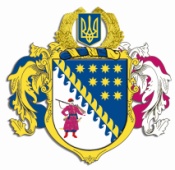 ДНІПРОПЕТРОВСЬКА ОБЛАСНА РАДАVIІІ СКЛИКАННЯПостійна комісія з питань соціально-економічного розвитку області, бюджету і фінансівпросп. Олександра Поля, 2, м. Дніпро, 49004П Р О Т О К О Л   №  19засідання постійної комісії обласної ради17 грудня 2021 року							м. Дніпро12:00 годинУсього членів комісії:		 13 чол. Присутні:                   		 10 чол. (з них 10 чол. – телеконференція)Відсутні:                   		   3 чол.Присутні члени комісії: Піддубний С.О. (телеконференція), 
Кеда Н.В. (телеконференція), Чабанова Т.С. (телеконференція), 
Борисенко О.В. (телеконференція), Геккієв А.Д. (телеконференція), 
Жадан Є.В. (телеконференція), Молоков С.В. (телеконференція), 
Плахотнік О.О. (телеконференція), Савченко О.М. (телеконференція), 
Чиркова О.В. (телеконференція).Відсутні члени комісії: Бондаренко О.В., Буряк О.М., Мухтаров Г.А. У роботі комісії взяли участь:Шебеко Т.І. – директор департаменту фінансів облдержадміністрації (телеконференція);Макаров Д.А. – заступник директора департаменту – начальник управління планування, кадрового та адміністративно-господарського забезпечення департаменту капітального будівництва Дніпропетровської обласної державної адміністрації (телеконференція);Дірявка Н.О. – завідувач сектору планування видатків та фінансування закладів охорони здоров’я, освіти, культури департаменту управління лікувально-профілактичної допомоги населенню департаменту охорони здоров'я облдержадміністрації (телеконференція);Беспаленкова Н.М. – начальник управління бухгалтерського обліку, фінансів та моніторингу діяльності – головний бухгалтер виконавчого апарату обласної ради (телеконференція);Богуславська І.О. – заступник начальника управління економіки, бюджету та фінансів – начальник відділу бюджету та фінансів виконавчого апарату обласної ради (телеконференція);Сагітдінова Л.О. – заступник начальника відділу капітальних вкладень управління економіки, бюджету та фінансів виконавчого апарату обласної ради (телеконференція).Головував: Піддубний С.О.Порядок денний засідання постійної комісії:Про розгляд проєкту розпорядження голови обласної ради „Про внесення змін до рішення обласної ради від 23 грудня 2020 року № 11-3/VІІІ „Про обласний бюджет на 2021 рік”.Про розгляд проєкту розпорядження голови обласної ради „Про внесення змін до рішення обласної ради від 03 грудня 2021 року № 149-9/VІІІ „Про обласний бюджет на 2022 рік”.Різне.СЛУХАЛИ: 1. Про розгляд проєкту розпорядження голови обласної ради „Про внесення змін до рішення обласної ради від 23 грудня 2020 року № 11-3/VІІІ „Про обласний бюджет на 2021 рік”.Інформація: директора департаменту фінансів облдержадміністрації Шебеко Т.І. (телеконференція).ВИСТУПИЛИ: Піддубний С.О. (телеконференція), Плахотнік О.О. (телеконференція), Молоков С.В. (телеконференція).ВИРІШИЛИ: 1. Погодити запропонований облдержадміністрацією проєкт розпорядження голови обласної ради „Про внесення змін до рішення обласної ради від 23 грудня 2020 року № 11-3/VІІІ „Про обласний бюджет на 2021 рік” (лист облдержадміністрації від 15.12.2021 № ВХ-10806/0/1-21 та пояснювальна записка департаменту фінансів облдержадміністрації від 15.12.2021 № ВХ-10806/1/1-21 додаються) із наступними змінами: за пропозицією головного розпорядника бюджетних коштів – обласної ради в межах загального ресурсу здійснити перерозподіл планових призначень видатків обласного бюджету, а саме: по регіональній міжгалузевій Програмі щодо надання фінансової підтримки комунальним підприємствам (установам), що належать до спільної власності територіальних громад сіл, селищ та міст Дніпропетровської області, на 2013-2023 роки (зі змінами) за КПКВ 0117670 „Внески до статутного капіталу суб’єктів господарювання” збільшити видатки по КП ДОР "Аульський водовід" на суму 500,0 тис. грн за рахунок відповідного зменшення видатків по КП "Центр народної творчрості "Дивокрай" ДОР" на суму 500,0 тис. грн;за пропозицією департаменту фінансів облдержадміністрації:відповідно до постанови Кабінету Міністрів України від 13 грудня 2021 року № 1315 “Про внесення змін у додаток до постанови Кабінету Міністрів України від 26 січня 2021 р. № 47” обсяг субвенції з державного бюджету на здійснення підтримки окремих закладів та заходів у системі охорони здоров’я перерозподілити між напрямами спрямування, а саме: збільшити поточні видатки обласних закладів охорони здоров’я на загальну суму 4 948,8 тис. грн за рахунок відповідного зменшення видатків на лікування хворих на цукровий діабет інсуліном та нецукровий діабет (залишки невикористаних коштів);відповідно до постанови Кабінету Міністрів України від 13 грудня 2021 року № 1316 “Про перерозподіл деяких видатків державного бюджету, передбачених Міністерству охорони здоров’я на 2021 рік, і внесення змін до постанови Кабінету Міністрів України від 26 січня 2021 року № 47” збільшити обсяг субвенції з державного бюджету на здійснення підтримки окремих закладів та заходів у системі охорони здоров’я  на загальну суму 7 249,6 тис. грн на оплату праці працівників закладів охорони здоров’я (субвенція бюджету міста Кривий Ріг);відповідно до розпорядження Кабінету Міністрів України від 15 грудня 2021 року № 1660-р “Деякі питання розподілу у 2021 році субвенції з державного бюджету місцевим бюджетам на фінансове забезпечення будівництва, реконструкції, ремонту і утримання автомобільних доріг загального користування місцевого значення, вулиць і доріг комунальної власності у населених пунктах” збільшити обсяг зазначеної субвенції на суму 102 448,0 тис. грн;відповідно до розпорядження Кабінету Міністрів України від 15 грудня 2021 року № 1661-р “Про внесення змін у додаток до розпорядження Кабінету Міністрів України від 31 травня 2021 р. № 527” збільшити обсяг субвенції з державного бюджету місцевим бюджетам на розвиток спортивної інфраструктури на суму 75 000,0 тис. грн на реконструкцію спортивного комплексу “Металург” комунального позашкільного навчального закладу “Дитячо-юнацька спортивна школа № 1” Криворізької міської ради; відповідно до розпорядження Кабінету Міністрів України від 15 грудня 2021 року № 1662-р “Про розподіл резерву коштів освітньої субвенції з державного бюджету місцевим бюджетам у 2021 році та перерозподіл деяких видатків державного бюджету і надання кредитів з державного бюджету, передбачених Міністерству освіти і науки на 2021 рік” збільшити обсяг освітньої субвенції з державного бюджету на 71 473,7 тис. грн; зменшити обсяг субвенції з державного бюджету місцевим бюджетам, а саме на забезпечення якісної, сучасної та доступної загальної середньої освіти “Нова Українська школа” на суму 8 006,5 тис. грн та на заходи, спрямовані на боротьбу з гострою респіраторною хворобою СОVІD-19, спричиненою коронавірусом, та її наслідками під час навчального процесу у закладах загальної середньої освіти на суму 55,9 тис. грн;відповідно до розпорядження Кабінету Міністрів України від 15 грудня 2021 року № 1664-р “Деякі питання розподілу у 2021 році субвенції з державного бюджету місцевим бюджетам на реалізацію інфраструктурних проектів та розвиток об’єктів соціально-культурної сфери” в межах загального обсягу субвенції з державного бюджету на реалізацію інфраструктурних проектів та розвиток об’єктів соціально-культурної сфери здійснити перерозподіл бюджетних асигнувань між інфраструктурними проектами;за пропозицією головного розпорядника бюджетних коштів – департаменту соціального захисту населення облдержадміністрації в межах загального ресурсу здійснити перерозподіл планових призначень видатків обласного бюджету, а саме: збільшити видатки на надання матеріальної допомоги незахищеним верствам населення на суму 500,0 тис. грн за рахунок економії коштів з утримання закладів, підпорядкованих департаменту;за пропозицією головного розпорядника бюджетних коштів – департаменту житлово-комунального господарства та будівництва облдержадміністрації:для продовження робіт з капітального ремонту мостового переходу на км1081+058 автомобільної дороги  загального користування державного значення М-30 Стрий-Умань-Дніпро-Ізварине здіснити перерозподіл коштів шляхом скорочення видатків на проведення проєктних робіт з капітального ремонту доріг загального користування державного значення на загальну суму 505,0 тис. грн;врахувати кошти субвенції з державного бюджету на погашення заборгованості з різниці в тарифах в сумі 1 529 454,5 тис. грн, у тому числі шляхом передачі міжбюджетного трансферту територіальним громадам області – 1 227 689,5 тис. грн (порядок та умови надання у 2021 році субвенції з державного бюджету на погашення заборгованості з різниці в тарифах затверджено на засіданні Кабінету Міністрів України 15 грудня 2021 року).за пропозицією головного розпорядника бюджетних коштів – департаменту охорони здоров’я облдержадміністрації:відповідно до постанови Кабінету Міністрів України від 13 грудня 2021 року № 1319 "Питання фінансування заходів, пов’язаних із запобіганням поширенню на території України гострої респіраторної хвороби COVID-19, спричиненої коронавірусом SARS-CoV-2, та боротьбою з її наслідками" збільшити обсяг субвенції з державного бюджету місцевим бюджетам на здійснення підтримки окремих закладів та заходів у системі охорони здоров’я на суму 10 000,0 тис. грн для забезпечення діагностичним обладнанням закладів охорони здоров’я, які залучені до здійснення заходів, пов’язаних з запобіганням поширенню на території України гострої респіраторної хвороби COVID-19, спричиненої коронавірусом SARS-CoV-2, та боротьбою з її наслідками;відмінити перерозподіл коштів по КП "Криворізький протитуберкульозний диспансер" у сумі 10 960,0 тис. грн, а саме зменшення коштів на реконструкцію мережі медичного киснепостачання закладу та їх спрямування на придбання генератора медичного кисню.2. Рекомендувати голові обласної ради прийняти проєкт розпорядження голови обласної ради „Про внесення змін до рішення обласної ради від 
23 грудня 2020 року № 11-3/VІІІ „Про обласний бюджет на 2021 рік”. 3. Рекомендувати департаменту фінансів облдержадміністрації (Шебеко) надати проєкт розпорядження голови обласної ради „Про внесення змін до рішення обласної ради від 23 грудня 2020 року № 11-3/VІІІ „Про обласний бюджет на 2021 рік” на чергову сесію обласної ради для затвердження.Результати голосування:за 			10проти		  -утримались 	  -усього 		10 СЛУХАЛИ: 2 Про розгляд проєкту розпорядження голови обласної ради „Про внесення змін до рішення обласної ради від 03 грудня 2021 року № 149-9/VІІІ „Про обласний бюджет на 2022 рік”.Інформація: директора департаменту фінансів облдержадміністрації Шебеко Т.І. (телеконференція).ВИСТУПИЛИ: Піддубний С.О. (телеконференція).ВИРІШИЛИ: 1. Погодити запропонований облдержадміністрацією проєкт розпорядження голови обласної ради „Про внесення змін до рішення обласної ради від 03 грудня 2021 року № 149-9/VІІІ „Про обласний бюджет на 2022 рік” (лист облдержадміністрації від 15.12.2021 № ВХ-10807/0/1-21 та пояснювальна записка департаменту фінансів облдержадміністрації від 15.12.2021 № ВХ-10807/1/1-21 додаються). 2. Рекомендувати голові обласної ради прийняти проєкт розпорядження голови обласної ради „Про внесення змін до рішення обласної ради від 
03 грудня 2021 року № 149-9/VІІІ „Про обласний бюджет на 2022 рік”. 3. Рекомендувати департаменту фінансів облдержадміністрації (Шебеко) надати проєкт розпорядження голови обласної ради „Про внесення змін до рішення обласної ради від 03 грудня 2021 року № 149-9/VІІІ „Про обласний бюджет на 2022 рік” на чергову сесію обласної ради для затвердження.Результати голосування:за 			10проти		  -утримались 	  -усього 		10СЛУХАЛИ: 3 . Різне.Пропозиції не надходили.Інформація: ВИСТУПИЛИ: ВИРІШИЛИ: Результати голосування:за 			-проти		-утримались 	-усього 		-Голова комісії							С.О. ПІДДУБНИЙСекретар комісії							Т.С. ЧАБАНОВА